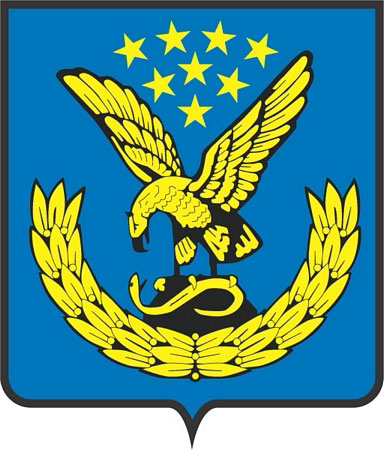 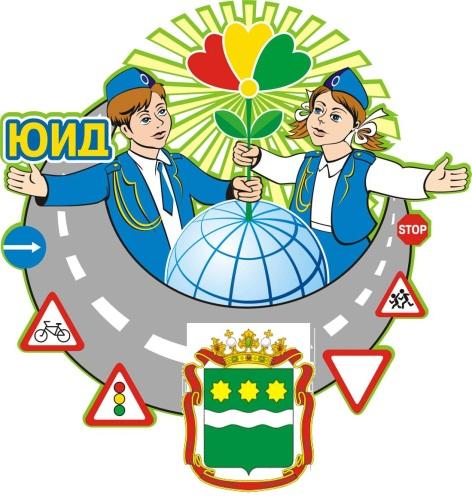 Эмблема отряда ЮИД «Светофорики» МБОУ СОШ №5 с.Прикумское